Perry Presbyterian Teen Leader Vision: We want to develop your gifts in discipleship, study of the Word, and prayer. Why?Flows from the Father: Primarily, we want to make it clear you are not first serving the leaders of the church or the church body; rather, you are serving the God of your salvation. You serve God because He served you first in Christ (1 John 4:19; Philippians 2:5-8). Flows from the Jesus, the Son: Christ then becomes not only your redemption, but He also becomes the model of how to live your redeemed life (1 John 2:6; Ephesians 5:1-2). Christ served the church, so we must learn to serve the church and love the church (Ephesians 5:25). The Spirit has enabled us to serve: To encourage you in the pursuit of serving, please remember you are not left to do things in your own power. You have the Spirit, the third person of the Trinity, strengthening, guiding, and equipping you for the task (Philippians 2:13), and I will meet with you all to pray, read, and ask questions. QualitiesEagerness to be mentored and mentor:  I want to help you grow and guide you through the process of teaching the Bible to others because I care about you and all the youth. You should have a similar desire to be invested in and invest into others (1 Thessalonians 2:8).Desire to grow in the knowledge of God: You should be desirous of increasing your knowledge of God, for knowledge of God will be eternal life to you now and forevermore (John 17:3).Be broken: This quality may sound unusual, but it should be who you are. You should be aware of your sinful tendencies and broken over them, and your heart should break over the physical, mental, and spiritual condition of others. In short this is humility and empathy (Psalms 139:23-24).Perry Presbyterian Teen Leader Requirements (expectations)Must be a current Junior or Senior in high school, but a strong candidate who is a sophomore may be considered. You will serve for a year (e.g., from March 2021to March 2022).Study the Word to prepare a 5-10-minute devotion once a month.Be willing and ready to pray during small group meetings and during Sunday night youth worship. You will be expected to be the first students to begin discussion questions during Sunday School, Sunday night worship, and small group studies.You will be the first point of contact when the youth leaders need help in setting up, organizing, and/or brainstorming ideas.During your year of service, you should be watching for potential candidate(s) to take your position the following year. You will recommend one student of your same sex at the end of your year of service (i.e., boy recommends boy; girl recommends girl).You will be expected to attend two monthly meetings. One meeting will be a monthly teen leader meeting, and the other will be a small group meeting which one of you will prepare a 5-10-minute devotion (as stated above).If a small group lacks the students needed to meet, I will reach out to you to contact some students and invite them to come. If we cannot get together a small group for that week, then we will not meet.Suggestions of activities or events for the youth group will be welcomed, appreciated, and sometimes called for.BenefitsYou will receive the support of the church and prayer from the body.You will receive first-hand experience of serving the church.You will lead small devotions.You will be a voice for the students in providing suggestions for the youth.I will become a reference for you for any job or college application. Lastly, you will get a free, monthly meal during our teen leader meetings!Perry Presbyterian Teen Leader ApplicationMust be a senior or junior or a recommended sophomore to applyName: __________________	Age: ______     School: _____________________E-mail Address: ______________________		Phone: ___________________* I am able to meet twice a month (once for Teen Leader Meetings and once to lead a devotion (initial) ______1. Why would you like to serve as a Teen Leader for Christ and His church? 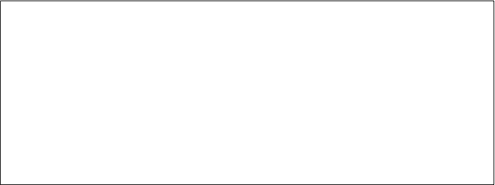 2. Briefly explain your leadership skills and how those skills are beneficial to serving as a Teen Leader. 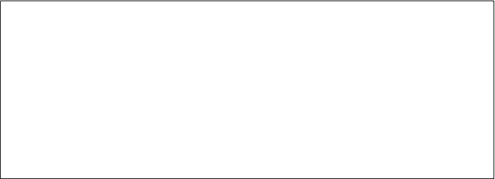 3. Who is a role model (mentor) to you in the faith and why? 4. When a youth asks what you love most about Christ and His gospel, what is your response? By completing this application, I am agreeing to serve as a Teen Leader for one year, providing leadership to youth ages 11-18 and fulfilling the duties I have agreed to in this application. I understand that I will be assisting other Teen Leaders and interns and pastors and volunteers and will serve as a positive and encouraging role model for the youth. I also understand that there are a limited number of teen leaders needed. * No more than 4 Teen leaders will be selected. * Teen Signature: 					Date: 				Parent/Guardian Signature: 					 	Date: 				